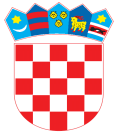           REPUBLIKA HRVATSKA            ZADARSKA ŽUPANIJA  OPĆINA ZEMUNIK DONJI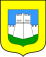                 Općinsko vijećeNa temelju članka 35. Zakona o lokalnoj i područnoj (regionalnoj) samoupravi ("Narodne novine", br. 33/01, 60/01, 129/05, 109/07, 125/08, 36/09, 36/09, 150/11, 144/12, 19/13, 137/15, 123/17 i 98/19) i članka 29. Statuta Općine Zemunik Donji ("Službeni glasnik Općine Zemunik Donji 13/18), a u vezi s člankom 8. Zakona o lokalnoj i područnoj (regionalnoj) samoupravi, Općinsko vijeće Općine Zemunik Donji na 27. sjednici održanoj 04. veljače 2020.g, donijelo jeSTATUTARNU ODLUKU O IZMJENANAMA I DOPUNAMASTATUTA OPĆINE ZEMUNIK DONJIČlanak 1.U Statutu  Općine Zemunik Donji („Službeni glasnik Općine Zemunik Donji 13/18) u članku 20. stavku 1. riječ „središnjem“ briše se.U stavku 2. riječ „središnje“ briše se.Članak 2.U članku 48. stavku 1.,  podstavak 1. mijenja se i glasi:„ - ima pravo obustaviti od primjene opći akt općinskog vijeća. Ako ocijeni da je tim aktom povrijeđen zakon ili drugi propis, općinski načelnik će donijeti odluku o obustavi općeg akta u roku od 8 dana od donošenja općeg akta. Općinski načelnik ima pravo zatražiti od općinskog vijeća da u roku od 8 dana od donošenja odluke o obustavi otkloni uočene nedostatke u općem aktu. Ako općinsko vijeće to ne učini, općinski načelnik je dužan bez odgode o tome obavijestiti nadležno tijelo državne uprave u čijem je djelokrugu opći akt i dostaviti mu odluku o obustavi općeg akta.“Članak 3.U članku 53. stavak 1. mijenja se i glasi:„Za obavljanje poslova iz samoupravnog djelokruga Općine te obavljanje povjerenih poslova državne uprave, ustrojava se Jedinstveni upravni odjel.“Članak 4.Članak 89. mijenja se i glasi:„Nadzor nad zakonitošću općih akata koje općinsko vijeće donosi u okviru samoupravnog djelokruga obavljaju nadležna tijela državne uprave, svako u svojem djelokrugu, sukladno posebnom zakonu.“Članak 5.Ova Statutarna odluka stupa na snagu  osam dana od dana objave u „Službenom glasniku Općine Zemunik Donji“.KLASA:021-02/17-01/27URBROJ:2198/04-02-20-7Zemunik Donji, 04. veljače 2020.g.PREDSJEDNIK OPĆINKOG VIJEĆA                                                                                    Josip Krnčević dipl.ing. 